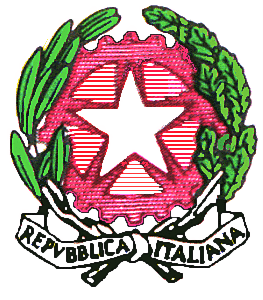 Ministero dell’Istruzione, dell’Università e della RicercaUfficio Scolastico Regionale per la CampaniaDirezione GeneraleProt. n. AOODRCA/Uff. Gab. 4290/U	Napoli, 30 Aprile 2015Ai Coordinatori delle scuole paritarie della regione Campaniae p.c.	Prof.ssa Caterina Miraglia 	Assessore all’Istruzionedella Regione CampaniaOggetto: Assegnazione contributi alle scuole paritarie. Si comunica che questa Direzione Generale sta provvedendo, d’intesa con l’Assessorato all’Istruzione della Regione Campania, a mettere in atto ogni opportuna iniziativa per procedere in tempi brevi all'assegnazione dei contributi alle scuole paritarie, secondo i criteri e le modalità previste dalla normativa vigente. Il tutto al fine di garantire il regolare funzionamento delle stesse nel corso del presente anno scolastico.IL DIRETTORE GENERALEF/to Luisa Franzese